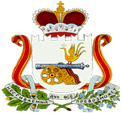 АДМИНИСТРАЦИЯШАТАЛОВСКОГО СЕЛЬСКОГО ПОСЕЛЕНИЯПОЧИНКОВСКОГО РАЙОНА СМОЛЕНСКОЙ ОБЛАСТИПОСТАНОВЛЕНИЕот  16 октября 2020 года                                               №  70Об     утверждении   муниципальной программы               муниципального образования                 Шаталовского сельского поселения Починковскогорайона       Смоленской        области «Подготовка   кадров   для   органов местного                   самоуправления Шаталовского сельского  поселенияПочинковского  района Смоленскойобласти» на 2020 – 2024 годы         В соответствии с Федеральным законом от 06.10.2003 № 131-ФЗ «Обобщих принципах организации  местного самоуправления в Российской Федерации», в рамках  областной государственной программы «Местное самоуправление в Смоленской области» на 2020-2024 годы, Порядка  разработки и реализации муниципальных  программ муниципального образования Шаталовского сельского поселения Починковского района Смоленской области и  Порядка проведения  оценки эффективности  реализации муниципальных  программ муниципального образования Шаталовского сельского поселения Починковского района Смоленской области, утвержденного Постановлением Администрации Шаталовского сельского поселения Починковского района Смоленской области от 29.11.2013 года № 39       Администрация Шаталовского  сельского  поселения  Починковского  района  Смоленской области   п о с т а н о в л я е т:        Утвердить муниципальную программу муниципального образования   Шаталовского сельского поселения Починковского района Смоленской области «Подготовка кадров для органов местного самоуправления Шаталовского сельского поселения Починковского района Смоленской области» на 2020 – 2024 годы  согласно приложению.Глава муниципального образованияШаталовского сельского поселенияПочинковского района Смоленской области                                              Е.А. ЗыковаПриложениек постановлению АдминистрацииШаталовского сельского поселения Починковского района Смоленской областиот 16.10.2020 года № 70  Муниципальная программаПодготовка кадров для органов местного самоуправления Шаталовского сельского поселения Починковского района   Смоленской области  на 2020 – 2024 годыПАСПОРТмуниципальной программы ««Подготовка кадров органов местного самоуправления Шаталовского сельского поселения Починковского района Смоленской области»  на 2020 – 2024 годы1. Содержание проблемы и обоснование необходимости ее решения программным методомВ целях повышения эффективности работы, профессионального уровня муниципальных служащих, руководствуясь  Бюджетным кодексом Российской Федерации, Федеральным законом от 6 октября 2003 года N 131-ФЗ «Об общих принципах организации местного самоуправления в Российской Федерации» Федеральным законом от 02.03.2007 N 25-ФЗ "О муниципальной службе в Российской Федерации", а также решением Совета депутатов Шаталовского сельского поселения Починковского района Смоленской области «Об  организации  профессионального  образования и дополнительного         профессионального образования выборных должностных лиц местного самоуправления,         муниципальных    служащих, работников     органов   местного  самоуправления, подготовки   кадров   для  муниципальной  службы в        Шаталовском сельском поселении Починковского района  Смоленской     области» от 28.08.2020 года № 30, определено полномочие органов местного самоуправления в организации подготовки, переподготовки  и повышения квалификации выборных должностных лиц местного самоуправления, членов выборных органов местного самоуправления, депутатов представительных органов  муниципальных образований, работников органов местного самоуправления и муниципальных учреждений. Реформа местного самоуправления предъявляет высокие требования к работникам органов местного самоуправления, работникам муниципальных учреждений и требует постоянного их совершенствования.  В Администрации  Шаталовского сельского поселения Починковского района Смоленской области в настоящее время работает 19 человека, из них: муниципальные служащие – 5 человек, работников, осуществляющих техническое обеспечение деятельности органов местного самоуправления - 8 человека.  Из них   имеют высшее образование – 7 чел, среднее специальное – 5. Средний возраст указанных работников составляет 47 лет.В составе кадров органов местного самоуправления преобладают специалисты с экономическим, педагогическим, техническим, сельскохозяйственным образованием.Цели, задачи и целевые показатели программы       Основной целью Программы является развитие и совершенствование кадрового потенциала, обеспечивающего эффективное функционирование и развитие местного самоуправления в Администрации  Шаталовского сельского поселения Починковского района Смоленской области.       Для достижения указанной цели необходимо решение следующих задач:       - организация обучения и повышения квалификации кадров органов местного самоуправления;       - совершенствование механизма эффективного взаимодействия органов местного самоуправления с органами государственной власти Смоленской области, учебными заведениями высшего и среднего профессионального образования.      - организация проведения профессиональной подготовки, переподготовки и повышения квалификации муниципальных служащих;
внедрение современных методов профессиональной подготовки, переподготовки и - повышения квалификации муниципальных служащих;
обеспечение за счет профессиональной подготовки, переподготовки и повышения квалификации необходимого кадрового резерва муниципальной службы.Перечень программных мероприятий Перечень программных мероприятий представлен в приложении к Программе.Обоснование ресурсного обеспечения программыОбщий объем финансирования программы -  360 000 руб., в том числе по годам:           2020 год —40 000  руб., из них:           средства местного бюджета – 32 000 руб.,           средства обучающегося – 8 000 руб.           2021 год — 80 000 руб., из них:          средства местного бюджета  - 64 000 руб.          средства обучающегося -16 000 руб.           2022 год — 80 000 руб., из них:          средства местного бюджета  - 64 000 руб.          средства обучающегося -16 000 руб.          2023 год — 80 000 руб., из них:          средства местного бюджета  - 64 000 руб.          средства обучающегося -16 000 руб.          2024 год — 80 000 руб., из них:          средства местного бюджета  - 64 000 руб. средства обучающегося -16 000 руб.Объемы финансирования мероприятий Программы  по годам и по исполнителям приведены в приложении к Программе.5. Механизм реализации программыРеализация мероприятий Программы предполагает:заключение договоров с учебными заведениями, осуществляющими подготовку кадров для органов местного самоуправления, и лицами, обучающимися в учебных заведениях высшего или среднего профессионального образования;заключение соглашений  с обучающимися о софинансирования расходов  в размере 20% стоимости обучения.Заказчик Программы осуществляет реализацию и мониторинг ее мероприятий. В пределах своих полномочий  выполняет следующие функции:- разрабатывает проекты правовых актов, необходимых для реализации программы;- ежегодно подготавливает в установленном порядке предложения по уточнению перечня программных мероприятий на очередной финансовый год, уточняет затраты на реализацию этих мероприятий, а также механизм реализации программы   по вопросам местного самоуправления;- взаимодействует с органами местного самоуправления, органами исполнительной власти Смоленской области, организациями и учреждениями в целях реализации мероприятий программы;-  контроль за реализацией исполнителями мероприятий программы осуществляет Администрация Шаталовского сельского поселения Починковского района Смоленской области.Приложение к муниципальной программе  «Подготовка кадров  для органов местного самоуправления Шаталовского сельского поселенияПочинковского района Смоленской области» на 2020 – 2024 годы                                                     Перечень программных мероприятийНаименование программыПодготовка кадров органов местного самоуправления Шаталовского сельского поселения Починковского района Смоленской области»  на 2020 – 2023 годыОснование для разработки программыФедеральный закон от 06.10.2003 № 131-ФЗ «Об общих принципах организации  местного самоуправления в Российской Федерации», постановление Администрации Смоленской области от 20.11.2013 № 931 «Об утверждении областной государственной программы « Местное самоуправление в Смоленской области» на 2020-2024 годы.Заказчик программыАдминистрация Шаталовского сельского поселения Починковского района Смоленской областиРазработчик программы: Администрация Шаталовского сельского поселения Починковского района Смоленской областиЦель  и задачи программыЦель Программы – развитие и совершенствование кадрового потенциала, обеспечивающего эффективное функционирование и развитие местного самоуправления в муниципальном образовании Шаталовского сельского поселения Починковского района Смоленской области.Задачи Программы:- организация обучения и повышения квалификации кадров органов местного самоуправления, лиц, состоящих в кадровом резерве на замещение вакантных должностей муниципальной службы, работников муниципальных учреждений;- совершенствование механизма эффективного взаимодействия органов местного самоуправления с органами государственной власти Смоленской области, учебными заведениями высшего и среднего профессионального образованияЦелевые показатели программыцелевыми показателями Программы являются:- заочное обучение 2 работников Администрации Шаталовского сельского поселения Починковского района Смоленской области с целью получения высшего образования и обеспечение органов местного самоуправления Шаталовского сельского поселения квалифицированными кадрами, имеющими высокопрофессиональную специальную подготовку.Сроки реализации программы2020 – 2024 годыОбъем и источники финансирования программыОбщий объем финансирования программы -  360 000 руб., в том числе по годам:2020 год —40 000  руб., из них:средства местного бюджета – 32 000 руб.,средства обучающегося – 8 000 руб.2021 год — 80 000 руб., из них:средства местного бюджета  - 64 000 руб.средства обучающегося -16 000 руб. 2022 год — 80 000 руб., из них:средства местного бюджета  - 64 000 руб.средства обучающегося -16 000 руб.2023 год — 80 000 руб., из них:средства местного бюджета  - 64 000 руб.средства обучающегося -16 000 руб.2024 год — 80 000 руб., из них:средства местного бюджета  - 64 000 руб.средства обучающегося -16 000 руб.№ п/пНаименования мероприятияСрок реализацииИсполнитель мероприятияОбъем финансирования ( руб.)Объем финансирования ( руб.)Объем финансирования ( руб.)Объем финансирования ( руб.)Объем финансирования ( руб.)Объем финансирования ( руб.)Источник финансирования№ п/пНаименования мероприятияСрок реализацииИсполнитель мероприятиявсего в 2020-2024 гг.в том числе по годамв том числе по годамв том числе по годамв том числе по годамв том числе по годамИсточник финансирования№ п/пНаименования мероприятияСрок реализацииИсполнитель мероприятиявсего в 2020-2024 гг.20202021202220232024Источник финансирования1    234567891011Задача 1. Организация обучения и повышения квалификации кадров для органов местного самоуправленияЗадача 1. Организация обучения и повышения квалификации кадров для органов местного самоуправленияЗадача 1. Организация обучения и повышения квалификации кадров для органов местного самоуправленияЗадача 1. Организация обучения и повышения квалификации кадров для органов местного самоуправленияЗадача 1. Организация обучения и повышения квалификации кадров для органов местного самоуправленияЗадача 1. Организация обучения и повышения квалификации кадров для органов местного самоуправленияЗадача 1. Организация обучения и повышения квалификации кадров для органов местного самоуправления1.1Организация обучения по заочной форме 2 работников Администрации  Шаталовского сельского поселения Починковского района Смоленской области для замещения должностей муниципальной службы, работников муниципальных учрежденийв течение всего периодаАдминистрация Шаталовского сельского поселения (Каманина А.М., Климова И.А.),образовательные учреждения высшего и среднего профессионального образования (по согласованию)360 000в том числе – 288 00072 00040 000в  том числе 32 0008 00080 000в  том числе– 64 000 16 00080 000в  том числе– 64 000 16 00080 000в  том числе– 64 000 16 00080 000в  том числе– 64 000 16 000местный бюджетрасходы обучающегося2.1Заключение договоров на оказание платных образовательных услуг с учебными заведениями и работниками органов местного самоуправления, лицами, состоящими в кадровом резерве на замещение вакантных должностей муниципальной службы, работниками муниципальных учрежденийв течение всего периодаАдминистрация Шаталовского сельского поселения,образовательные учреждения высшего и среднего профессионального образования (по согласованию)2.2Проведение сверки обучающихся работников органов местного самоуправления, лиц, состоящих в кадровом резерве на замещение вакантных должностей муниципальной службы, работников муниципальных учреждений с учебными заведениями  в течение всего периодаАдминистрация Шаталовского сельского поселения,образовательные учреждения высшего и среднего профессионального образования (по согласованию)